«Родительская Академия»В школе психологом Беляевой А.В., дефектологом Дёровой И.А. продолжается работа с родителями. Работая в онлайн и офлайн режиме, поддерживается связь с родителями, которым бывает очень трудно справляться с ребенком в одиночку.Еженедельно проводятся онлайн-круглые столы, где обсуждаются проблемы. Проблемы поведения, проблемы восприятия, понимания, отношения к семье, друзьям и т.д.На таких встречах, педагоги делятся методами и приемами, которые можно и нужно применять в домашних условиях. Мамы, папы, бабушки, делаться своим опытом, рассказывают о достижениях и маленьких победах.Занятия онлайн-формата и офлайн индивидуальные занятия проходят и совместно с родителями и детьми, для того, чтобы наглядно показать коррекционные упражнения, игры…Ребята, приходя домой с занятий, продолжают выполнять упражнения дома.Родителям даются видео-уроки и занятия, прикрепляются ссылки, по которым они занимаются.Наша работа, дает свои положительные результаты – мы всегда на связи, можем понять и принять друг друга, поддержать, когда это необходимо!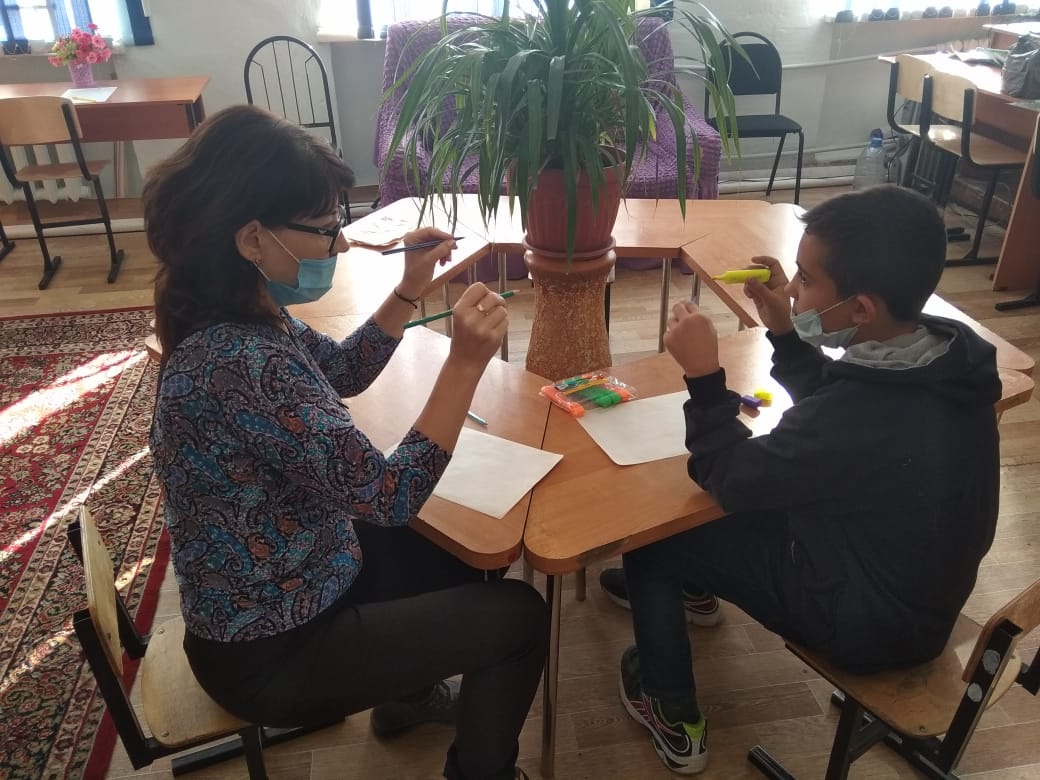 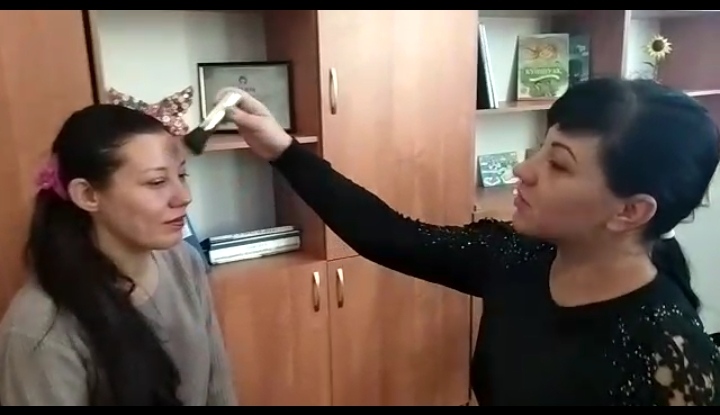 